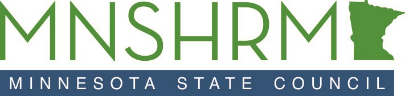 MNSHRM State Council Conference Call MeetingDecember 13, 2017In Attendance: Tiffany Kuehl, Jewel Thurman, Joyce LeMay, Christine Strak, Jenna Binsfeld, Nancy Conway, Larry Bourgerie, Kim Savaria, Mary Easterling, Karen Renshaw, Ashley Seitzer, Bob Backes, Deanna Anderson, Julian Currie, Lori Needer, Sonja Prange, Carrie Patton, Cassandra Kohn, Rebecca RoweCalled to Order: 9:02 A.M.Review and Approval of October Meeting MinutesUpdates needed: Deonna Humprey and Kim Schlecht’s spelling. Motion to approve minutes with amendments by Larry, second by Carrie, October minutes approvedTreasurer’s Report: see attached documents for details. Jewel will work with Christina to do a deep dive review of 2017 to make sure that all financials are in the correct buckets, Motion by Mary to approve October financials, second by Larry, October financials approvedDirectors Report: Tiffany Kuehl – Working on clarifying roles and responsibilities within the State Council and the Conference Committees to facilitate better succession planningDirector Elect: Jewel Thurman – Will update email roster for 2018MNSHRM18Working on building a diverse and successful teamWorking on postcard and email blasts to maximize promo code that ends on 1/31/18SHRM Report: Nancy Conway – see attached documentCore Leadership Area UpdatesCertification Director:  Sarah Gasparini – not presentCollege Relations Director: Josh Rock – not present Diversity Director: Deonna Humphrey – not presentLegal Counsel: Alec Beck – not present Legislative Director: Larry Bourgerie – Please promote advocacy awareness and activity at the chapter levels, Send 2018 Advocacy Leader within your chapter to Larry as soon as possibleMembership: Joyce LeMay/Kim Savaria – Send rosters into Nicole Hall at SHRM by 12/15Send a Membership Representative to the Leadership ConferenceProfessional Development Director: Tiffany for Shannon Horne – Reminder from Tiffany to RSVP by 12/22 to the Leadership Conference on 1/14-15, 2018. Each chapter is eligible to send 7 board members at no cost. Additional attendees pay for their own hotels, $150 for additional board members. Hotel registrations after 12/22 will need to be paid for by attendee and will be reimbursed at the block room rate.Student Council Chapters are welcome to attendChapter Updates:Arrowhead – not presentCMSHRM – Jenna BinsfeldWorking on transitioning new board members into 2018 roles Strategic Planning Meeting in JanuaryHoliday party on 12/14Hiawatha Valley – Mary Easterling/Karen RenshawWorking on transitioning new board members into 2018 rolesAll positions are filledHave combined programs/certification roles and are discussing whether that makes sense going forwardStrategic Planning Workshop in MarchHoliday party on 12/14 Lakes Area – Ashley Seitzer/Bob BackesHoliday party on 12/14Working on transitioning new board members into 2018 rolesLeadership Conference in September at Craguns110 attendees in 2017 and working to exceed North Star – Deanna Anderson/Kim SavariaHoliday party on 12/12New board for 2018January event is Respect in the Workplace by Bruce TylerNorthland – not presentRochester – Julian Currie2018 board is almost full1-2 positions are currently open but have strong candidates and will fillHoliday party was in mid-November, great turnoutSouth Central – Cassandra KohnHoliday board meeting on 12/82 new board members attended2 additional board members will be joining by the end of 2017½ Day ADA/FMLA Training Session in May2018 programming calendar is almost fullSMAHRA – Sonja Prange 2018 board transition is going well2 new board membersHoliday Party/Program in November went very wellLooking at new venues for 2018 for varietyTCSHRM – Carrie Patton2018 board transition is going well2018 programming calendar is locked downSent all members a 2018 program magnet with a letter from the boardWest Central – Brooke Zabel2018 new president Sharlo MeyerWorking on VP roleJust created a closed FB group that has been really successfulNew social media director is really greatHoliday social 12/13 went really wellWinona – Rebecca RoweHoliday party on 12/13, turnout was goodSame board members for 2018, but some roles have shiftedApril Leadership Conference2018 program schedule is completed through AugustMeeting Adjourned at: 9:52 A.M.Minutes submitted by Christine Strak